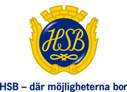 Uthyrning av övernattningslägenhet i Brf SlöjdskolanKostnader som skall debiteras lägenhetsinnehavarenLägenhetsnummer:__________________Lägenhetsinnehavare:_______________________________________________Adress:__________________________________________________________Tel.nr:___________________________________________________________HyresperiodDatum fr.o.m. _____________________ t.o.m. __________________________Antal dygn ______x antal personer______x 50 kr/dygn = ____________krHyran för övernattningsrummet kommer att läggas på hyresavin då vi inte vill ha några kontantbetalningarUndertecknas och återlämnas till styrelsen.Falun den __________________________Namnunderskrift lägenhetsinnehavare